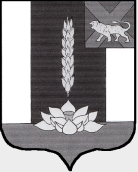 АДМИНИСТРАЦИЯСИБИРЦЕВСКОГО ГОРОДСКОГО ПОСЕЛЕНИЯПОСТАНОВЛЕНИЕ       «17»_декабря   2020г              пгт. Сибирцево                                       № 316О создании комиссии по проведениюпроверок использования арендаторами земельных участков по целевомуназначению на территории Сибирцевского городского поселения Руководствуясь ст. 42 Земельного кодекса Российской Федерации, Федеральным законом от 24.07.2002 N 101-ФЗ "Об обороте земель сельскохозяйственного назначения", Гражданским кодексом Российской Федерации, Федеральным законом от 06.10.2003 N 131-ФЗ "Об общих принципах организации местного самоуправления в Российской Федерации",  Уставом Сибирцевского городского поселения Черниговского района Приморского края, администрация Сибирцевского городского поселенияПОСТАНОВЛЯЕТ:Считать утратившим силу постановление  от 17.11.2017г. №1105 «О создании комиссии по проведению проверок использования арендаторами земельных участков по целевому назначению на территории Сибирцевского городского поселения».Создать комиссию по проведению проверок использования арендаторами земельных участков по целевому назначению на территории Сибирцевского городского поселения (Приложение №1).Утвердить Положение о комиссии по проведению проверок использования арендаторами земельных участков по целевому назначению на территории Сибирцевского городского поселения (Приложение №2).Распространить действие данного постановления на правоотношения, возникшие с 30.11.2020 года.Постановление опубликовать (обнародовать) на официальном сайте администрации Сибирцевского городского поселения в сети Интернет: http://sibircevo.ruГлава администрации Сибирцевского городского поселения                                                              В.В. СединПриложение № 1 к постановлению                                                                               №  _____  от  ____________2020г.Комиссия по проведению проверок использования арендаторами земельных участков по целевому назначению на территории Сибирцевского городского поселения.Председатель комиссии:- начальник 1 отдела администрации Сибирцевского городского поселения либо лицо его замещающее.Члены комиссии:- специалист 2 разряда 1 отдела администрации Сибирцевского городского поселения- специалист 2 разряда 1 отдела администрации Сибирцевского городского поселения.Приложение № 2 к постановлению                                                                               №  316  от  17 декабря   2020г.Положение о комиссии по проведению проверок использования арендаторами земельных участков по целевому назначению на территории Сибирцевского городского поселения.Общие положенияНастоящее Положение разработано в соответствии с Земельным кодексом Российской Федерации, Федеральным законом от 24.07.2002 № 101-ФЗ "Об обороте земель сельскохозяйственного назначения", Федеральным законом от 06.10.2003г №131-ФЗ  «Об общих принципах организации местного самоуправления в Российской Федерации», Постановлением Правительства РФ от 18.09.2020 г. № 1482-ФЗ «О признаках неиспользования земельных участков из земель сельскохозяйственного назначения по целевому назначению или использования с нарушением законодательства Российской Федерации», Приказом Министерства экономического развития РФ от 1 сентября 2014 г. N 540  «Об утверждении классификатора видов разрешенного использования земельных участков», Уставом Сибирцевского городского поселения Черниговского муниципального района Приморского края в целях обеспечения рационального использования земельных участков, предоставленных администрацией Сибирцевского городского поселения в аренду, своевременного выявления земельных участков, используемых арендаторами с нарушением требований договора аренды и повышения эффективности использования земель сельскохозяйственного назначения, и определяет задачи, права, организацию и порядок работы Комиссии.Администрацией Сибирцевского городского поселения  (далее - Администрация) создается Комиссия по проведению проверок использования арендаторами земельных участков по целевому назначению на территории Сибирцевского городского поселения в целях выявления и установления фактов нарушения условий договоров аренды земельных участков, предоставленных администрацией Сибирцевского городского поселения в аренду (далее - Комиссия), состоящая из сотрудников Администрации и представителей других организаций (по согласованию).Проверки  проводятся в соответствии с утвержденным  Планом проверок. (Приложение №1 к Положению). Он утверждается ежегодно до 01 декабря года, предшествующего году проведения плановых проверок главой администрации Сибирцевского городского поселения. В случаях указанных в настоящем положении проводятся внеплановые проверки. Проверки проводятся в период с 15 января по 30 ноября текущего года.Результаты проверок оформляются актами осмотра (Приложение №2 к Положению). Термины, используемые в настоящем ПоложенииЗемельный участок - земельный участок, переданный администрацией Сибирцевского городского поселения в аренду физическому или юридическому лицу либо нескольким лицам.Арендатор - юридическое либо физическое лицо, являющееся арендатором по договору аренды земельного участка, арендодателем в котором выступает администрация Сибирцевского городского поселения.Комиссия по контролю за использованием арендуемых земельных участков - коллегиальный орган администрации Сибирцевского городского поселения, уполномоченный на проведение осмотра земельных участков. Осмотр земельного участка - визуальный осмотр арендуемого земельного участка и прилегающей территории, целью которого является выявление нарушений арендатором условий заключенного договора.Смежный землепользователь - правообладатель земельного участка, расположенного рядом с арендуемым земельным участком, чьи интересы могут быть затронуты при нарушении арендатором условии договора аренды.Целевое назначение земель — разделение земель и земельных участков по  категориям, согласно которым правовой режим земель определяется исходя из их принадлежности к определенной категории и разрешенного использования в соответствии с зонированием территорий и требованиям законодательства. Вид разрешенного использования - определенный вид деятельности, который можно осуществлять на арендуемом земельном участке.Неиспользование земельного участка - неосуществление на арендуемом земельном участке работ, предусмотренных видом разрешенного использования, в течение 1 года.Захламление/загрязнение земельного участка - неосуществление арендатором уборки и вывоза мусора с участка и прилегающей территории, складирование на участке мусора, отходов.Мониторинг использования земельных участков - совокупность действий, представляющих собой систему наблюдений, направленных на получение информации о фактическом использовании (неиспользовании) земельных участков.
2. Основные задачи Комиссии.Проведение проверок целевого использования земельных участков, находящихся в собственности муниципального образования и  земельных участков государственная собственность на которые не разграничена, в соответствии с ежегодным планом проверок. Проведение внеплановых проверок целевого использования земельных участков, находящихся в муниципальной собственности и государственная собственность на которые не разграничена.Мониторинг использования земельных участков.Ведение учёта проводимых проверок и обследований земельных участков. Разработка и внесение предложений по вовлечению неиспользуемых земель в оборот, приведению земельных участков в соответствие с целевым назначением или использованию их разрешенными способами.Мониторинг эффективности проведения муниципального земельного контроля.3. Функции Комиссии:Председателем Комиссии назначается начальник 1 отдела администрации Сибирцевского городского поселения либо лицо его замещающее. Председатель Комиссии руководит работой Комиссии, координирует деятельность членов Комиссии, по выполнению возложенных на Комиссию задач, подписывает акты, при необходимости приглашает для участия в работе Комиссии представителей государственных органов, организаций, иных лиц.Члены Комиссии выполняют поручения председателя Комиссии, подписывают акты обследования. Члены  Комиссии подготавливают акты и направляют извещения о проведении осмотра, подготавливают иные документы, связанных с работой Комиссии.Комиссия обладает полномочиями по осуществлению визуального осмотра арендуемого земельного участка, составлению акта осмотра участка и выдачи арендатору рекомендаций по устранению обнаруженных нарушений. Комиссия по контролю за целевым использованием земельных участков, сданных в аренду, является постоянно действующей.Комиссия обсуждает и решает вносимые на рассмотрение вопросы, находящиеся в пределах ее компетенцииВ соответствии с основными задачами Комиссия осуществляет следующие функции:Формирует материалы  неиспользования земельного участка в соответствии с его целевым назначением и видом разрешенного использования;  а также не использования земельного участка для ведения сельского хозяйства в указанных целях, в течение трех и более лет подряд с момента выявления факта неиспользования земельного участка по целевому назначению или использования с нарушением законодательства Российской Федерации, за исключением времени, необходимого для освоения земельного участка, а также времени, в течение которого земельный участок не мог быть использован по назначению из-за стихийных бедствий или ввиду иных обстоятельств, исключающих такое использование; Организует и ведет учет актов проверок и обследований земельных участков. Результаты проверок передает в соответствующие надзорные органы (Росреестр, Россельхознадзор при необходимости).4.Права Комиссии:Комиссия по вопросам, входящим в ее компетенцию, имеет право:Запрашивать у Федеральной службы государственной регистрации, кадастра и картографии по Приморскому краю необходимую для деятельности комиссии  информацию. Заслушивать арендаторов земельных участков по вопросам использования земельных участков.Составлять акты осмотра земельных участков, предоставленных администрацией Сибирцевского городского поселения  в аренду.Привлекать на безвозмездной основе к работе в комиссии экспертов и специалистов для анализа материалов и выработки рекомендаций по рассматриваемым вопросам.Обращаться в надзорные органы о необходимости проведения проверок.5. Порядок и сроки проведения осмотра земельного участкаПроведение проверок целевого использования земельных участков включает в себя
следующие процедуры:При проведении плановой проверки:планирование проверок;принятие решения о проведении проверки подготовка к проведению проверки;проведение выездной проверки составление акта осмотра-   направление акта осмотра, при не необходимости, в соответствующие надзорные органы и для рассмотрения в судебном порядке искового заявления на расторжение договора аренды.При проведении внеплановой проверки:принятие решения о проведении проверки подготовка к проведению проверки;проведение внеплановой проверки;-         составление акта осмотра;-   направление акта осмотра, при не необходимости, в соответствующие надзорные органы и для рассмотрения в судебном порядке искового заявления на расторжение договора аренды.Основаниями для проведения внеплановые проверки земельных участков, предоставленных по договорам аренды на предмет целевого использования на территории Сибирцевского городского поселения являются:- обнаружение специалистами администрации СГП использования земельного участка, предоставленного в аренду не по целевому назначению (в целом или частично), невыполнения работ по благоустройству данного участка и прилегающих к нему территорий; - образование задолженности по арендной плате (если арендатор допустил нарушение установленного договором срока внесения платы более двух раз подряд в течении года независимо от величины  задолженности) и последующем  направлении в суд искового заявления на расторжение договора аренды;-  обращения организаций и физических лиц о не использовании (нецелевом использовании) арендатором, предоставленного земельного участка.5.1. Плановая проверка земельных участков производится членами Комиссии с выездом на место, о чем делается соответствующая запись в Журнале проверок (Приложение №4 к Положению) с участием/без участия арендатора либо представителей юридических лиц или граждан, с уведомлением (Приложение №3 к Положению) последних о дате и времени выезда Комиссии средствами связи (телефонограммой, факсом, письмом либо любым другим доступным способом) не менее чем за 3 дня до проведения проверки при наличии свободного доступа на арендованный земельный участок.В случае невозможности осуществления осмотра арендуемого земельного участка при уведомлении о назначении осмотра, по причинам  отсутствия свободного доступа, не предоставлении арендатором (его представителем) возможности доступа на земельные участок, чинении препятствия в доступе каким-либо способом в акте делается соответствующая отметка и администрацией может быть принято решение об обращении в соответствующие надзорные органы для осуществления ими проверки (плановой/внеплановой) данного земельного участка.5.2. Внеплановая проверка земельных участков производится членами Комиссии с выездом на место, о чем делается соответствующая запись в Журнале проверок (Приложение №4 к Положению) с участие или без участия и уведомления  арендатора либо представителей юридических лиц или граждан при наличии свободного доступа на арендованный земельный участок.В случае отсутствия свободного доступа на земельный участок администрацией принимается распоряжение о проведении осмотра арендуемого земельного участка с уведомлением Арендатора.В случае невозможности осуществления осмотра арендуемого земельного участка при направлении уведомления о назначении осмотра, по причинам  отсутствия свободного доступа, не предоставлении арендатором (его представителем) возможности доступа на земельные участок, чинении препятствия в доступе каким-либо способом в акте делается соответствующая отметка и администрацией может быть принято решение об обращении в соответствующие надзорные органы для осуществления ими проверки (плановой/внеплановой) данного земельного участка.5.3. Проверка арендуемого земельного участка может проводиться по истечении 1 года с момента заключения договора аренды.5.4. В случае неявки одного или нескольких членов Комиссии обследование земельных участков производится без их участия при условии присутствия не менее двух членов Комиссии.5.5. Осмотр проводится по месту нахождения земельного участка арендатора (индивидуального предпринимателя,  юридического лица, физического лица).Проверка начинается с предъявления служебного удостоверения лиц, уполномоченных на проведение выездной проверки, обязательного ознакомления индивидуального предпринимателя, юридического лица, физического лица с распоряжением администрации Сибирцевского городского поселения о назначении внеплановой и плановой выездной проверки , с полномочиями проводящих выездную проверку лиц, а также с целями, задачами, основаниями проведения выездной проверки, составом экспертов, представителями экспертных организаций, привлекаемых к выездной проверке, со сроками и с условиями ее проведения.Арендатор (индивидуальный предприниматель, юридическое лицо, физическое лицо или его представитель) обязаны обеспечить доступ на используемый земельный участок лицам, проводящим проверку, участвующим в проверке экспертам. 5.6. Срок проведения каждой из проверок не может превышать  10  рабочих дней.5.7. Проверка проводится на основании распоряжения администрации Сибирцевского городского поселения. Проверка проводится только лицом, указанным в распоряжении администрации Сибирцевского городского поселения.В распоряжении администрации Сибирцевского городского поселения о проведении проверки в отношении арендатора (юридического лица, индивидуального предпринимателя, физического лица) указываются:1) фамилии, имена, отчества, должности лица или лиц, уполномоченных на проведение проверки, а также привлекаемых к проведению проверки экспертов, представителей экспертных организаций;2) наименование юридического лица или фамилия, имя, отчество индивидуального предпринимателя и физического лица, в отношении которых проводится проверка, места нахождения юридических лиц или места жительства индивидуальных предпринимателей, физических лиц  и места фактического осуществления ими деятельности;3) цели, задачи, предмет проверки и срок ее проведения;4) правовые основания-проведения проверки, в том числе подлежащие проверке требования, установленные муниципальными правовыми актами в сфере земельных отношений;5) перечень документов, представление которых юридическому лицу, индивидуальному предпринимателю, физическому лицу необходимых для достижения целей и задач проверки;6) даты начала и окончания проведения проверки.5.8. Заверенные копии распоряжения администрации Сибирцевского городского поселения о проведении проверки вручаются под роспись лицом, уполномоченным на ее проведение физическому лицу, юридическому лицу, индивидуальному предпринимателю,  или их представителю одновременно с предъявлением служебного удостоверения. 5.9. По просьбе физического лица, юридического лица, индивидуального предпринимателя,  или его представителя, лица, уполномоченные на проведение проверки, обязаны ознакомить подлежащих проверке лиц с Положением о Комиссии по проведению проверок использования арендаторами земельных участков по целевому назначению на территории Сибирцевского городского поселения. 5.10. Лица, уполномоченные на проведение проверки, при проведении проверки  вправе:1) осуществлять выездную проверку в случае отсутствия при ее проведении арендатора (физического лица, руководителя, иного должностного лица или уполномоченного представителя юридического лица, индивидуального предпринимателя, его уполномоченного представителя) при его уведомлении, а также при наличии свободного доступа на арендованный земельный участок.Лица, уполномоченные на проведение проверки, при проведении проверки  не вправе:1) требовать представления документов, информации, если они не являются объектами проверки или не относятся к предмету проверки, а также изымать оригиналы таких документов;2) превышать установленные сроки проведения проверки;3) осуществлять выдачу физическим лицам, юридическим лицам, индивидуальным предпринимателям, предписаний или предложений о проведении за их счет мероприятий.5.11. После проведения визуального осмотра земельного участка Комиссией составляется акт о результатах осмотра (далее - Акт).5.12. Акт составляется по форме согласно Приложения №2 к Положению.5.13. Акт подписывается всеми членами Комиссии, присутствовавшими при проведении осмотра, а также арендатором, в случае присутствия на осмотре, осмотренного земельного участка, после чего Акт сшивается и приобщается к материалам дела арендатора.5.14. К акту проверки прилагаются: фотоматериалы обследуемого земельного участка, письменные объяснения арендатора, документы, подтверждающие правомерность осуществляемой деятельности, либо документы, подтверждающие, что выявленные нарушения устранены.5.15. Акт проверки оформляется непосредственно после ее завершения в двух экземплярах, один из которых с копиями приложении вручается физическому лицу, юридическому лицу, индивидуальному предпринимателю  или представителю, под роспись об ознакомлении либо об отказе в ознакомлении с актом проверки. 5.16. Юридическое лицо, индивидуальный предприниматель, физическое лицо, проверка которого проводилась, в случае несогласия с фактами, выводами, предложениями, изложенными в акте проверки, в течение десяти дней с даты получения акта проверки вправе представить в письменной форме возражения в отношении акта проверки в целом или его отдельных положений. При этом юридическое лицо, индивидуальный предприниматель, физическое лицо вправе приложить к таким возражениям документы, подтверждающие обоснованность таких возражений, или их копии, либо в согласованный срок передать их в орган муниципального образования.5.17. Арендатор вправе представить в Администрацию письменные объяснения, документы, подтверждающие правомерность осуществляемой деятельности, либо документы, подтверждающие, что выявленные нарушения устранены.5.18. Если при проведении осмотра земельного участка будут выявлены нарушения условий заключенного договора аренды, Акт с пояснительным письмом направляется в соответствующие государственные органы контроля для принятия такими органами решений, либо для принятия арендодателем решения о расторжении договора аренды земельного участка в судебном порядке.6. Права юридического лица, индивидуального предпринимателя, физического лица при проведении проверки6.1. Юридическое лицо, индивидуальный предприниматель, физическое лицо или его уполномоченный представитель при проведении проверки имеют право:1) непосредственно присутствовать при проведении проверки, давать объяснения по вопросам, относящимся к предмету проверки;2) получать от органа муниципального образования и лиц, уполномоченных на проведение проверки, информацию, которая относится к предмету проверки и предоставление которой предусмотрено настоящим Положением;3) знакомиться с результатами проверки и указывать в акте проверки о своем ознакомлении с результатами проверки, согласии или несогласии с ними, а также с отдельными действиями лиц, уполномоченных на проведение проверки.4) обжаловать действия (бездействие) лиц, уполномоченных на проведение проверки, повлекшие за собой нарушение прав юридического лица, индивидуального предпринимателя, физического лица при проведении проверки, в административном и (или) судебном порядке в соответствии с законодательством Российской Федерации.     Приложение №1 к положению                                                                               от__________2020г.                                                                                                                                                              «Утверждаю»                                                                       Глава администрации Сибирцевского                                                                                                                                                            городского  поселения________________________________                                                                                                                 (фамилия, инициалы и подпись руководителя)                                                                                    от «____»___________20___г.План проверок по соблюдению арендаторами условий договоров аренды земельных участков на ______г.Начальник 1 отдела администрации	        Сибирцевского городского поселения                              ____________________                                                                                                          (ФИО, подпись)Приложение №2 к положению                                                                                от __________2020г.                                                                         АдминистрацияСибирцевского городского поселенияАКТ обследования земельного участка, находящегося на праве аренды, на предмет целевого использования и прочих нарушений земельного и иного законодательства Российской Федерации"__" ___________ 20__ г.	__________________________________(дата)                                                                                                               (место составления акта)Комиссия назначена постановлением главы Сибирцевского городского поселения №____от_______ ____20__г._____________________________________________(кем назначена, наименование органа местного самоуправления, дата, номер решения о созыве комиссии)в составе:председатель     ___________________________________________________________(занимаемая должность и место работы, Ф.И.О.)и членов комиссии:                                _________________________________________________________________________(занимаемая должность и место работы, Ф.И.О.)Проверка проводится на основании распоряжения администрации Сибирцевского городского поселения №____от_______ ____20__г._________________________(кем назначена, наименование органа местного самоуправления, дата, номер решения о проведении проверки) При участии приглашенного арендатора обследуемого земельного участка или уполномоченного им лица_______________________________________________________________________Род деятельности (физическое лицо, индивидуальный предприниматель, представитель юридического лица /занимаемая должность и место работы)_______________________	______________________(ФИО)	(подпись)Произвела обследование земельного участка путем осмотра и составила настоящий акт обследования земельного участка по адресу:______________________________Кадастровый номер земельного участка:_____________________________________Категория земель/вид разрешенного использования:___________________________В результате обследования земельного участка установлено___________________________________________________________________________________________(указываются обстоятельства, выявленные при проведении обследования  земельного участка, признаки нарушения требованийземельного законодательства Российской Федерации, за которые законодательством Российской Федерации предусмотренаадминистративная и иная ответственность (при наличии), а также нарушенные нормы законодательства Российской Федерации)Приложение к акту:-фотоматериалы обследуемого земельного участка Председатель комиссииЧлены комиссииПриложение №3 к положению                                                                                 от___________2020г.АдминистрацияСибирцевского городского поселенияУВЕДОМЛЕНИЕ № ____о времени и месте проведения проверки (осмотра) земельного участка, предоставленного администрацией Сибирцевского городского поселения в аренду от  «____»  ______   20___ г.                                                                          пгт. Сибирцево                          Кому: ________________________________________ ___________________________(название организации/Ф.И.О. физического лица)Руководствуясь ст. 42 Земельного кодекса РФ, Федеральным законом от 24.07.2002г. N 101-ФЗ "Об обороте земель сельскохозяйственного назначения", Постановлением администрации Сибирцевского городского поселения от «____»________20__ года №____ «О создании комиссии по проведению проверок использования арендаторами земельных участков по целевому назначению на территории Сибирцевского городского поселения»Администрация Сибирцевского городского поселения проводит осмотр земельного участка с кадастровым номером:________________ по адресу:____________________  Проверка проводится на основании распоряжения администрации Сибирцевского городского поселения №____от_______ ____20__г._________________________(кем назначена, наименование органа местного самоуправления, дата, номер решения о проведении проверки)Проверку поручено провести: ________________________________________________                                                                           (должность, Ф.И.О.)                                                                           Арендатор обязан предоставить должностным лицам, проводящим осмотр, возможность ознакомиться с документами, связанными с целями, задачами и предметом проверки, а также обеспечить доступ проводящих проверку должностных лиц на территорию.Прошу Вас присутствовать при проведении проверки использования арендаторами земельных участков по целевому назначению на территории Сибирцевского городского поселения и подписании соответствующих документов о результатах проверки. При себе иметь паспорт, а также правоустанавливающие и правоудостоверяющие документы на земельный участок.Проверка соблюдения условий договора аренды состоится «___»________  20__г. в ____часов по адресу: ____________________________________________________                                                                         (адрес земельного участка)Арендатор, необоснованно препятствующий проведению проверок, уклоняющийся от проведения проверок несет ответственность в соответствии с законодательством Российской Федерации.За информацией по вопросам, связанным с проведением проверки, обращаться по телефону 8(42351) 20-3-04.Приложение: Распоряжение о проведении плановой выездной проверки использования арендатором  земельного участка по целевому назначению от «__»________20__г. на 1л. в 1 экз.                                                                                                                __________________________                                                                                 ____________________                                                                             (должность проверяющего)	                      (Ф.И.О.) Уведомление получил(а)       «__» ___________ 20__ г.                     _____________________                                                                                                                       (Ф.И.О.)                                                                                     Приложение №4 к Положению                                                                             от__________2020г.                                                                         Журнал учета проверок по соблюдению арендаторами условий договоров аренды земельных участков на ______г.№п/пАрендаторАдрес, кадастровый №Категория земель, вид разрешенного использованияДата проверкиОтветственный исполнитель______________________  _______________(Ф.И.О)(подпись)______________________  _______________(Ф.И.О)(подпись)№ п/пДата начала и окончания проверкиНаименование органа муниципального образованияДата и номер распоряжения о проведении проверкиЦель, задачи и предмет проверкиВид проверки (дата, номер распоряжения об утверждении ежегодного   Плана)Дата, номер Акта, составленного по результатам проверки, дата его врученияВыявленные нарушения (ссылка на положение нормативно правового акта, которым установлено нарушенное требование)Наименование поднадзорного органа в который переданы  материалы проверки, при обнаружении  признаков административного нарушения Ф.И.О, должность  лица, проводящего проверкуФ.И.О, должности экспертов, привлеченных к проведению проверкиПодпись должностного лица проводившего проверку